VII Seminarium naukowe 11 marca 2016, godz. 15:00 w auli 1Agenda:15:00-15:30	„Programowanie w Spring” – Jan Kowalski15:30-16:00	„Programowanie w AngularJS” – Janusz Nowak16:00-16:15	„Jak pisać dobry kod?” – Iks Iksiński16:15-16:30	„Długi temat związany z informatyką i programowaniem, taki że jest długi” – Igrek Przykładowy16:30-16:50	„Jakiś temat o informatyce” – Tomasz Kowalski16:50-17:05	„Jakiś przykładowy temat” – Anna Nowak17:05-17:20	„Przykładowy inny temat” – Jan Przykładowy17:20-17:35	„Przykładowy temat o czym innym” – Jan Przykładowy17:35-17:50	„Jakiś krótki temat” – Jan Przykładowy17:50-18:05	„Inny temat wystąpienia” – Jan Przykładowy18:05-18:20	„Jeszcze inny temat” – Jan Przykładowy18:20-19:05	„Jakiś przykładowy, ale dłuższy temat wystąpienia” – Janusz Prezentacji19:05-19:20	„Jeszcze inny przykładowy temat” – Jan Przykładowy19:20-19:35	„Temat przykładowy” – Jan Przykładowy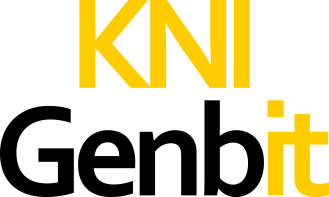 Strona internetowa: 	www.genbit.uph.edu.plAktualne informacje: 	www.facebook.com/knigenbitE-mail: 	genbit@uph.edu.pl